PLAČNIK KOTIZACIJE  (obkroži ali ustrezno označi):Ali ste davčni zavezanec za davek na dodano vrednost (obkrožite ali ustrezno označite):      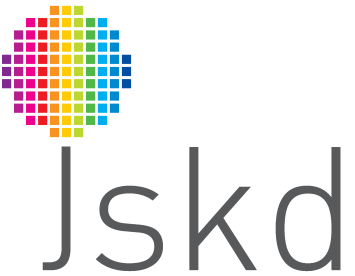 JAVNI SKLAD REPUBLIKE SLOVENIJE ZA KULTURNE DEJAVNOSTIGledališka in lutkovna dejavnost   Štefanova 5, 1000 LjubljanaT: 01  24 10 511, F: 01 24 10 510e-pošta: matjaz.smalc@jskd.siwww.jskd.si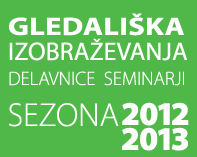 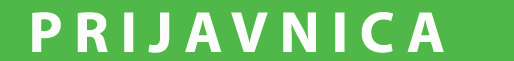 Naziv delavnice:GLEDALIŠKA IGRA – SISTEM STANISLAVSKEGA II Mentorja: Vanja SLAPAR in Viktor LJUBUTIN Termin:Ljubljana, marec - maj 2013ime in priimek:starostlettočen naslov (ulica, hišna št., kraj):točen naslov (ulica, hišna št., kraj):poštna številka:pošta:telefon:GSM:e-pošta:Prijavi obvezno priložite kratek opis vaših dosedanjih gledaliških   izkušenj!a) samb) ustanova / šola / drugi**ustanova / šola / drugi:*ustanova / šola / drugi:*ustanova / šola / drugi:točen naslov (ulica, hišna št., kraj):točen naslov (ulica, hišna št., kraj):točen naslov (ulica, hišna št., kraj):točen naslov (ulica, hišna št., kraj):poštna številka:poštna številka:pošta:Telefon:faks:DANE                                            DAVČNA ŠTEVILKA:Datum:Žig:Podpis odgovorne osebe: